沅江市住建局推进建筑业市场主体培育工作为扎实开展建筑业市场主体培育工作，确保完成市场主体培育目标，沅江市住建局紧盯实干履职目标，采取有效措施，全力推进建筑市场主体培育。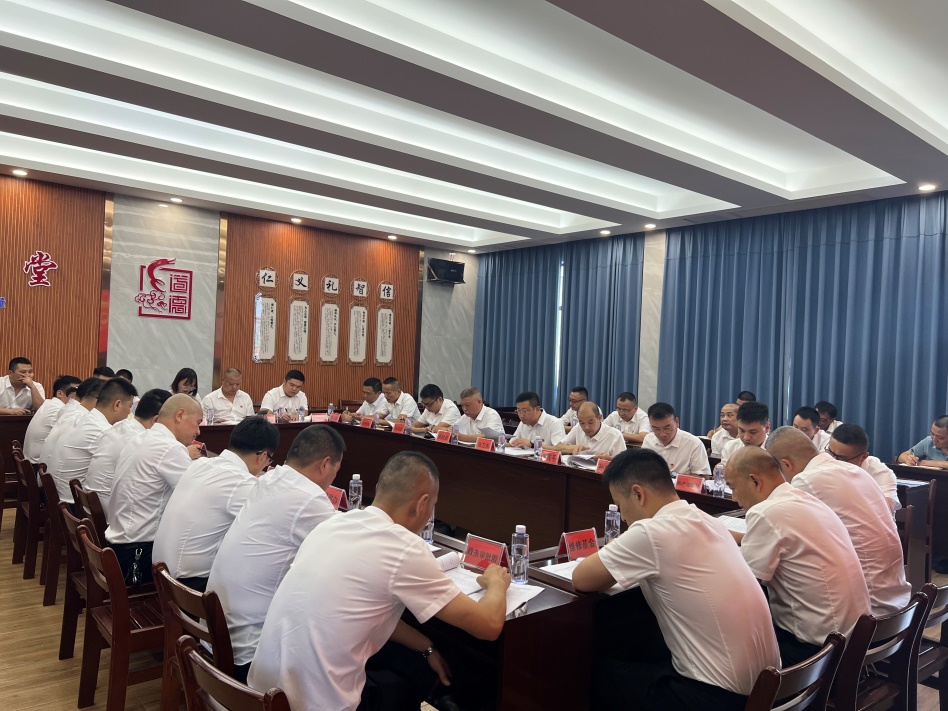 一是领导重视，全员参与。按照《沅江市实施经营主体培育工程“提升年”活动方案》要求，及时召开沅江市住建局市场主体培育工作安排部署会，开展业务培训，并将市场主体培育目标任务分解到各股室。二是加大摸排，广泛宣传。组织各股室人员对沅江市从事有关建筑业领域经营进行摸排，确保辖区范围内的建筑市场主体底子清、情况明、户数清。营造良好的市场主体氛围，激发全市经济发展更大活力。下一步，鼓励新注册企业和已落户企业做大做强，住建局将针对企业存在的困难和问题，各相关股室研究具体工作措施，做好业务指导，稳步推进建筑业市场培育工作，推动经济加快发展。